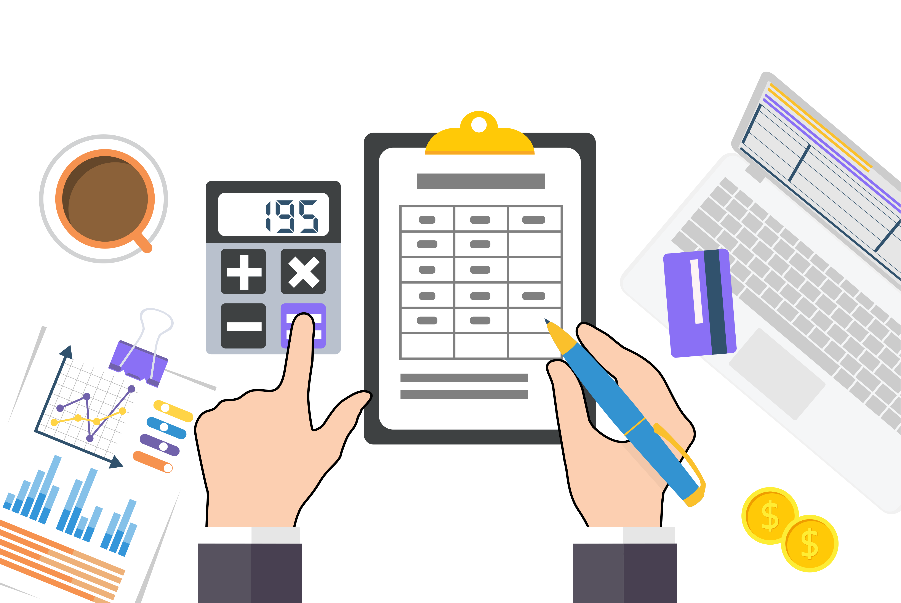 https://www.fakturirane.bg/https://www.tita.bg/freehttps://nra.bg/https://www.nssi.bg/https://www.msoft.bg/info_law.php?id=21https://balans.bg/lib/praktichesko-schetovodstvo